Gezocht:VakantiekrachtenVoor de zomerperiode zijn wij nog op zoek naar enthousiaste vakantiemedewerkers die graag als huishoudelijke hulp willen werken binnen de thuiszorg!Houd jij van schoonmaken, heb je affiniteit met ouderen, ben je inzetbaar in de omgeving van Nijmegen of omliggende dorpen en wil je zelf beslissen wanneer je werkt?Dan zijn wij op zoek naar jou!!Aanmelden kan door te mailen naar werken@acteonthuiszorg.nl Of neem telefonisch contact op 024-3651630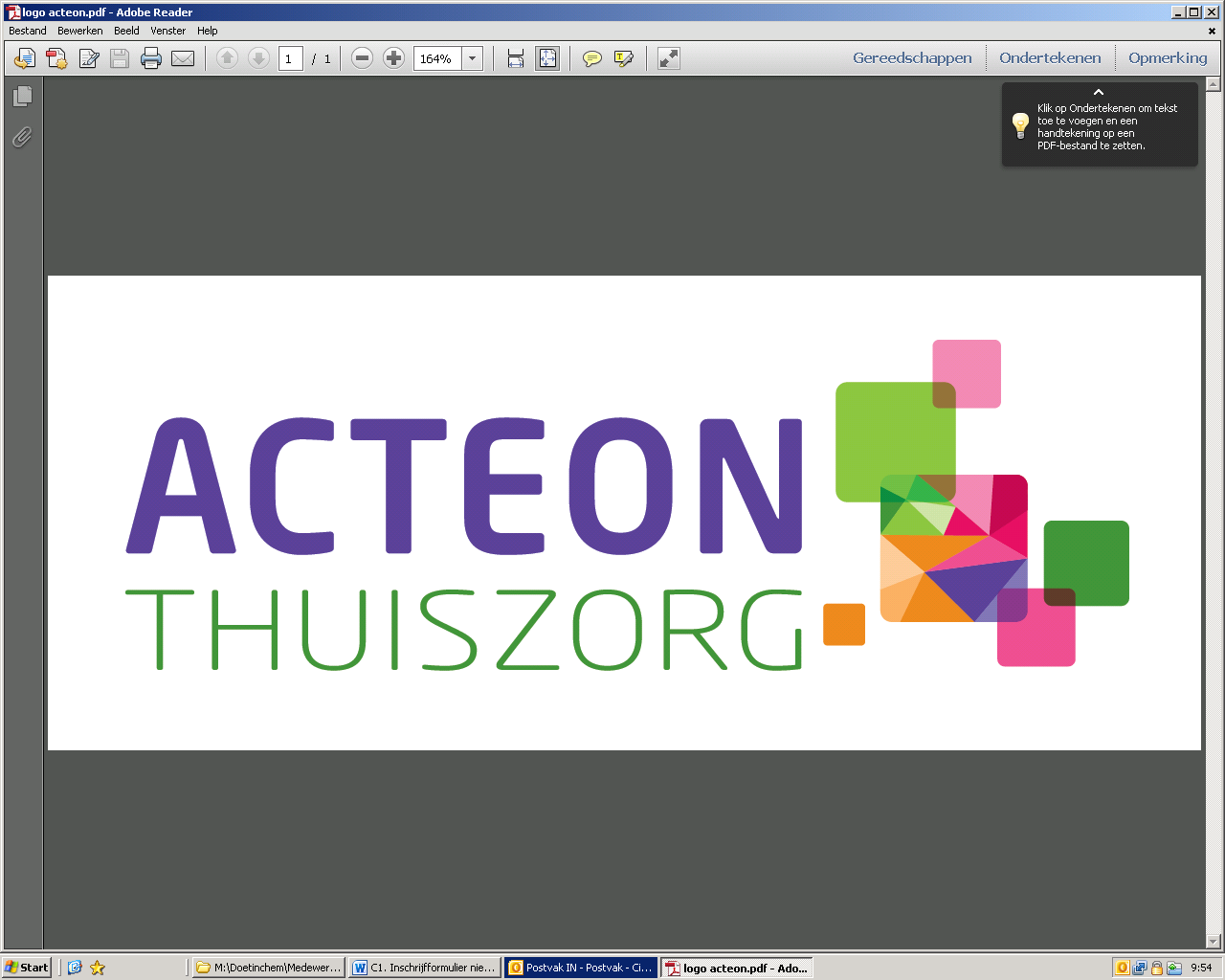 